1. Бейрезиденттерді тікелей сақтандыру, мың Америка Құрама Штаттарының (бұдан әрі – АҚШ) доллары1. Прямое страхование нерезидентов, тысяч долларов Соединенных Штатов Америки (далее – США)2. Бейрезиденттерді қайта сақтандыру (кіріс қайта сақтандыруы), мың АҚШ доллары2. Перестрахование нерезидентов (входящее перестрахование), тысяч долларов США3. Бейрезиденттердің қайта сақтандыруы (шығыс қайта сақтандыруы), мың АҚШ доллары3. Перестрахование нерезидентами (исходящее перестрахование), тысяч долларов США4. Сақтандыру брокерлерінің және бейрезидент сақтандыру агенттерінің (делдалдық қызмет) қатысуымен сақтандыру (қайта сақтандыру), мың АҚШ доллары4. Страхование (перестрахование) с участием страховых брокеров и страховых агентов нерезидентов (посредническая деятельность), тысяч долларов СШАЕскертпе:Примечание:Мемлекеттік статистиканың тиісті органдарына анық емес алғашқы статистикалық деректерді ұсыну және алғашқы статистикалық деректерді белгіленген мерзімде ұсынбау Әкімшілік құқық бұзушылық туралы Қазақстан Республикасы Кодексінің 497-бабында көзделген әкімшілік құқық бұзушылықтар болып табылады.Представление недостоверных и непредставление первичных статистических данных в соответствующие органы государственной статистики в установленный срок являются административными правонарушениями, предусмотренными статьей 497 Кодекса Республики Казахстан об административных правонарушениях.Приложение к форме отчета о страховании (перестраховании)нерезидентов и перестраховании рисков у нерезидентов по отрасли «страхование жизниПояснение по заполнению статистической формы ведомственного статистического наблюдения
«Отчет о страховании (перестраховании) нерезидентов и перестраховании рисков у нерезидентов по отрасли «страхование жизни» (индекс 11-ПБ-СЖ, периодичность квартальная)Глава 1. Общие положения1. Настоящее пояснение определяет единые требования по заполнению статистической формы ведомственного статистического наблюдения «Отчет о страховании (перестраховании) нерезидентов и перестраховании рисков у нерезидентов по отрасли «страхование жизни» (индекс 11-ПБ-CЖ, периодичность квартальная) (далее – статистическая форма).2. Статистическая форма разработана в соответствии с подпунктом 2-1) части первой статьи 13 Закона Республики Казахстан «О государственной статистике».3. Статистическая форма представляется ежеквартально страховыми организациями, филиалами страховых (перестраховочных) организаций – нерезидентов осуществляющие свою деятельность на основании лицензии на осуществление деятельности по отрасли «страхование жизни».4. Информация, запрашиваемая в статистической форме, предназначена для составления статистики внешнего сектора Республики Казахстан.5. Статистическую форму подписывает руководитель, главный бухгалтер или лица, уполномоченные на подписание отчета, и исполнитель.Глава 2. Заполнение статистической формы6. При заполнении статистической формы применяются следующие определения:1) резиденты:физические лица, проживающие в Республике Казахстан более одного года, независимо от гражданства, и граждане Республики Казахстан, временно находящиеся вне его территории менее одного года. Граждане Республики Казахстан, находящиеся за рубежом в целях государственной службы, образования и лечения, являются резидентами независимо от сроков их пребывания на территории других стран;юридические лица, находящиеся на территории Республики Казахстан, за исключением международных организаций, иностранных посольств, консульств и других дипломатических и официальных представительств;казахстанские посольства, консульства и другие дипломатические и официальные представительства, находящиеся за пределами Республики Казахстан;находящиеся на территории Республики Казахстан филиалы и представительства юридических лиц, указанных в абзаце третьем настоящего подпункта и абзаце третьем подпункта 2) настоящего пункта;2) нерезиденты:физические лица, проживающие за границей более одного года, независимо от гражданства, и иностранные граждане, находящиеся на территории Республики Казахстан менее одного года. Граждане иностранных государств, находящиеся в целях государственной службы, образования и лечения, являются нерезидентами независимо от сроков их пребывания на территории республики;юридические лица, находящиеся на территории других государств, за исключением посольств, консульств и других дипломатических и официальных представительств Республики Казахстан;находящиеся на территории Республики Казахстан международные организации, иностранные посольства, консульства и другие иностранные дипломатические и официальные представительства;находящиеся на территории других государств филиалы и представительства юридических лиц, указанных в абзаце третьем подпункта 1) настоящего пункта и абзаце третьем настоящего подпункта.7. В статистической форме отражается информация, относящаяся к операциям платежного баланса в области страховой (перестраховочной) деятельности, а также остатки по резервам страховых (перестраховочных) организаций для международной инвестиционной позиции и внешнего долга страны:1) по прямому страхованию нерезидентов – о деятельности и связанных с ней отношениях, возникающих в связи с принятием страховых рисков по договору страхования (раздел 1);2) по перестрахованию нерезидентов (входящее перестрахование) – о деятельности и связанных с ней отношениях, возникающих в связи с принятием части страховых рисков в соответствии с заключенным договором перестрахования (раздел 2);3) по перестрахованию нерезидентами (исходящее перестрахование) – о деятельности и связанных с ней отношениях, возникающих в связи с передачей части страховых рисков в перестрахование в соответствии с заключенным договором перестрахования (раздел 3).8. Все операции за отчетный период, перечисленные в частях 1.1, 2.1, 3.1, 4.1 статистической формы (коды строк 21100, 21200, 21210, 21305, 21306, 22100, 22200, 22210, 22400, 22440, 22450, 23100, 23200, 23400, 23440, 23450, 24400), отражаются в соответствии с методом начисления.Крупные страховые выплаты (коды строк 21210, 22210) включают выплаты по отдельному заключенному договору страхования (перестрахования) превышающие 25 процентов от суммы активов страховой (перестраховочной) организации, за вычетом активов, являющихся долей перестраховщика в страховых резервах.9. В разделе 4 указывается комиссия, выплаченная страховому брокеру-нерезиденту или страховому агенту-нерезиденту за полученные услуги. К таким услугам относятся посредническая деятельность по страхованию (перестрахованию), консультационная деятельность, услуги по стоимостной оценке и урегулированию убытков, административные услуги по обеспечению спасательных работ, услуги по регулированию и мониторингу в отношении страховых выплат, прочие вспомогательные услуги, связанные со страховой деятельностью.10. Все суммы отражаются в тысячах долларов Соединенных Штатов Америки (далее – США) с точностью до одного знака после запятой.Суммы, выраженные в тенге, переводятся в доллары США. Суммы, выраженные в иных иностранных валютах, переводятся сначала в тенге, а затем в доллары США.Для конвертации используются рыночные курсы обмена валют, применяемые в целях формирования финансовой отчетности. При этом для конвертации операций используются соответствующие курсы на дату совершения операций, для доходов и комиссионных – средневзвешенные курсы за отчетный период, для остатков на начало и конец квартала – курсы на соответствующую дату.11. Все операции отражаются в разбивке по странам партнеров (страхователей, перестрахователей, перестраховщиков, брокеров, агентов). Наименования стран указываются в графах с 2 по 10 разделов 1, 2, 3 и4 статистической формы. Если количество стран партнеров респондента превышает имеющееся в разделах статистической формы количество граф, добавляются недостающие графы.12. Остатки по страховым резервам на начало отчетного периода равны их остаткам на конец предыдущего периода.13. Статистическая форма представляется электронным способом посредством автоматизированной информационной подсистемы «Веб-портал НБ РК» с соблюдением процедур подтверждения электронной цифровой подписью.Корректировки (исправления, дополнения) в статистическую форму вносятся в течение 6 (шести) месяцев после завершения отчетного периода.Глава 3. Арифметико-логический контроль14. Арифметико-логический контроль:строка 21520 = строка 21530 статистической формы за предыдущий период для каждой графы;строка 21620 = строка 21630 статистической формы за предыдущий период для каждой графы;строка 21720 = строка 21730 статистической формы за предыдущий период для каждой графы;строка 22520 = строка 22530 статистической формы за предыдущий период для каждой графы;строка 22620 = строка 22630 статистической формы за предыдущий период для каждой графы;строка 22720 = строка 22730 статистической формы за предыдущий период для каждой графы;строка 22400 = строка 22440 + строка 22450 для каждой графы;строка 23400 = строка 23440 + строка 23450 для каждой графы.Приложение 14 к постановлению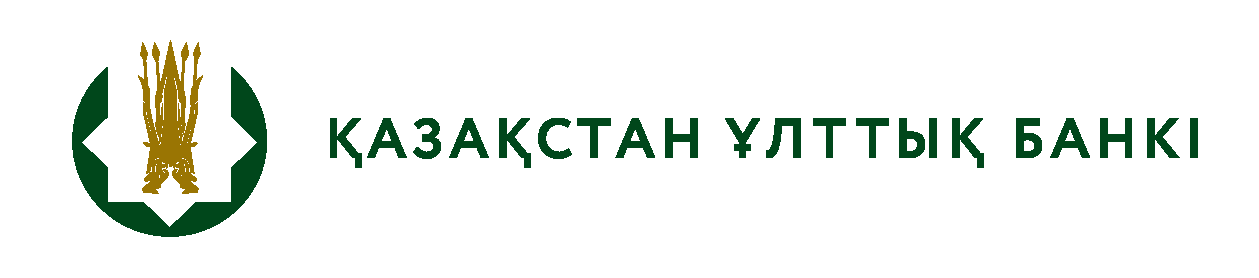 Ақпаратты алушы органдар құпиялылығына кепілдік бередіКонфиденциальность гарантируется органами получателями информацииАқпаратты алушы органдар құпиялылығына кепілдік бередіКонфиденциальность гарантируется органами получателями информацииАқпаратты алушы органдар құпиялылығына кепілдік бередіКонфиденциальность гарантируется органами получателями информацииАқпаратты алушы органдар құпиялылығына кепілдік бередіКонфиденциальность гарантируется органами получателями информацииАқпаратты алушы органдар құпиялылығына кепілдік бередіКонфиденциальность гарантируется органами получателями информацииВедомстволық статистикалық байқаудың статистикалық нысаныСтатистическая форма ведомственного статистического наблюденияВедомстволық статистикалық байқаудың статистикалық нысаныСтатистическая форма ведомственного статистического наблюденияВедомстволық статистикалық байқаудың статистикалық нысаныСтатистическая форма ведомственного статистического наблюденияВедомстволық статистикалық байқаудың статистикалық нысаныСтатистическая форма ведомственного статистического наблюденияВедомстволық статистикалық байқаудың статистикалық нысаныСтатистическая форма ведомственного статистического наблюденияҚазақстан Республикасының Ұлттық Банкіне ұсыныладыПредставляется Национальному Банку Республики КазахстанҚазақстан Республикасының Ұлттық Банкіне ұсыныладыПредставляется Национальному Банку Республики КазахстанҚазақстан Республикасының Ұлттық Банкіне ұсыныладыПредставляется Национальному Банку Республики КазахстанҚазақстан Республикасының Ұлттық Банкіне ұсыныладыПредставляется Национальному Банку Республики КазахстанҚазақстан Республикасының Ұлттық Банкіне ұсыныладыПредставляется Национальному Банку Республики Казахстан«Өмірді сақтандыру» саласы бойынша бейрезиденттерді сақтандыру (қайта сақтандыру) және бейрезиденттердің тәуекелдерін қайта сақтандыру туралы есеп«Өмірді сақтандыру» саласы бойынша бейрезиденттерді сақтандыру (қайта сақтандыру) және бейрезиденттердің тәуекелдерін қайта сақтандыру туралы есеп«Өмірді сақтандыру» саласы бойынша бейрезиденттерді сақтандыру (қайта сақтандыру) және бейрезиденттердің тәуекелдерін қайта сақтандыру туралы есеп«Өмірді сақтандыру» саласы бойынша бейрезиденттерді сақтандыру (қайта сақтандыру) және бейрезиденттердің тәуекелдерін қайта сақтандыру туралы есеп«Өмірді сақтандыру» саласы бойынша бейрезиденттерді сақтандыру (қайта сақтандыру) және бейрезиденттердің тәуекелдерін қайта сақтандыру туралы есеп«Өмірді сақтандыру» саласы бойынша бейрезиденттерді сақтандыру (қайта сақтандыру) және бейрезиденттердің тәуекелдерін қайта сақтандыру туралы есеп«Өмірді сақтандыру» саласы бойынша бейрезиденттерді сақтандыру (қайта сақтандыру) және бейрезиденттердің тәуекелдерін қайта сақтандыру туралы есеп«Өмірді сақтандыру» саласы бойынша бейрезиденттерді сақтандыру (қайта сақтандыру) және бейрезиденттердің тәуекелдерін қайта сақтандыру туралы есеп«Өмірді сақтандыру» саласы бойынша бейрезиденттерді сақтандыру (қайта сақтандыру) және бейрезиденттердің тәуекелдерін қайта сақтандыру туралы есеп«Өмірді сақтандыру» саласы бойынша бейрезиденттерді сақтандыру (қайта сақтандыру) және бейрезиденттердің тәуекелдерін қайта сақтандыру туралы есеп«Өмірді сақтандыру» саласы бойынша бейрезиденттерді сақтандыру (қайта сақтандыру) және бейрезиденттердің тәуекелдерін қайта сақтандыру туралы есепОтчет о страховании (перестраховании) нерезидентов и перестраховании рисков у нерезидентов по отрасли «страхование жизни»Отчет о страховании (перестраховании) нерезидентов и перестраховании рисков у нерезидентов по отрасли «страхование жизни»Отчет о страховании (перестраховании) нерезидентов и перестраховании рисков у нерезидентов по отрасли «страхование жизни»Отчет о страховании (перестраховании) нерезидентов и перестраховании рисков у нерезидентов по отрасли «страхование жизни»Отчет о страховании (перестраховании) нерезидентов и перестраховании рисков у нерезидентов по отрасли «страхование жизни»Отчет о страховании (перестраховании) нерезидентов и перестраховании рисков у нерезидентов по отрасли «страхование жизни»Отчет о страховании (перестраховании) нерезидентов и перестраховании рисков у нерезидентов по отрасли «страхование жизни»Отчет о страховании (перестраховании) нерезидентов и перестраховании рисков у нерезидентов по отрасли «страхование жизни»Отчет о страховании (перестраховании) нерезидентов и перестраховании рисков у нерезидентов по отрасли «страхование жизни»Отчет о страховании (перестраховании) нерезидентов и перестраховании рисков у нерезидентов по отрасли «страхование жизни»Отчет о страховании (перестраховании) нерезидентов и перестраховании рисков у нерезидентов по отрасли «страхование жизни»ИндексіИндекс11-ТБ-ӨС11-ПБ-СЖ11-ТБ-ӨС11-ПБ-СЖтоқсандықквартальнаяесепті кезеңотчетный период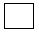 тоқсанквартал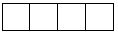 жылгоджылгоджылгоджылгод«Өмірді сақтандыру» саласы бойынша лицензия негізінде өз қызметін жүзеге асыратын сақтандыру ұйымдары, бейрезидент сақтандыру (қайта сақтандыру) ұйымдарының филиалдары ұсынадыПредставляют страховые организации, филиалы страховых(перестраховочных) организаций – нерезидентов осуществляющие свою деятельность на основании лицензии по отрасли «страхование жизни»«Өмірді сақтандыру» саласы бойынша лицензия негізінде өз қызметін жүзеге асыратын сақтандыру ұйымдары, бейрезидент сақтандыру (қайта сақтандыру) ұйымдарының филиалдары ұсынадыПредставляют страховые организации, филиалы страховых(перестраховочных) организаций – нерезидентов осуществляющие свою деятельность на основании лицензии по отрасли «страхование жизни»«Өмірді сақтандыру» саласы бойынша лицензия негізінде өз қызметін жүзеге асыратын сақтандыру ұйымдары, бейрезидент сақтандыру (қайта сақтандыру) ұйымдарының филиалдары ұсынадыПредставляют страховые организации, филиалы страховых(перестраховочных) организаций – нерезидентов осуществляющие свою деятельность на основании лицензии по отрасли «страхование жизни»«Өмірді сақтандыру» саласы бойынша лицензия негізінде өз қызметін жүзеге асыратын сақтандыру ұйымдары, бейрезидент сақтандыру (қайта сақтандыру) ұйымдарының филиалдары ұсынадыПредставляют страховые организации, филиалы страховых(перестраховочных) организаций – нерезидентов осуществляющие свою деятельность на основании лицензии по отрасли «страхование жизни»«Өмірді сақтандыру» саласы бойынша лицензия негізінде өз қызметін жүзеге асыратын сақтандыру ұйымдары, бейрезидент сақтандыру (қайта сақтандыру) ұйымдарының филиалдары ұсынадыПредставляют страховые организации, филиалы страховых(перестраховочных) организаций – нерезидентов осуществляющие свою деятельность на основании лицензии по отрасли «страхование жизни»«Өмірді сақтандыру» саласы бойынша лицензия негізінде өз қызметін жүзеге асыратын сақтандыру ұйымдары, бейрезидент сақтандыру (қайта сақтандыру) ұйымдарының филиалдары ұсынадыПредставляют страховые организации, филиалы страховых(перестраховочных) организаций – нерезидентов осуществляющие свою деятельность на основании лицензии по отрасли «страхование жизни»«Өмірді сақтандыру» саласы бойынша лицензия негізінде өз қызметін жүзеге асыратын сақтандыру ұйымдары, бейрезидент сақтандыру (қайта сақтандыру) ұйымдарының филиалдары ұсынадыПредставляют страховые организации, филиалы страховых(перестраховочных) организаций – нерезидентов осуществляющие свою деятельность на основании лицензии по отрасли «страхование жизни»«Өмірді сақтандыру» саласы бойынша лицензия негізінде өз қызметін жүзеге асыратын сақтандыру ұйымдары, бейрезидент сақтандыру (қайта сақтандыру) ұйымдарының филиалдары ұсынадыПредставляют страховые организации, филиалы страховых(перестраховочных) организаций – нерезидентов осуществляющие свою деятельность на основании лицензии по отрасли «страхование жизни»«Өмірді сақтандыру» саласы бойынша лицензия негізінде өз қызметін жүзеге асыратын сақтандыру ұйымдары, бейрезидент сақтандыру (қайта сақтандыру) ұйымдарының филиалдары ұсынадыПредставляют страховые организации, филиалы страховых(перестраховочных) организаций – нерезидентов осуществляющие свою деятельность на основании лицензии по отрасли «страхование жизни»«Өмірді сақтандыру» саласы бойынша лицензия негізінде өз қызметін жүзеге асыратын сақтандыру ұйымдары, бейрезидент сақтандыру (қайта сақтандыру) ұйымдарының филиалдары ұсынадыПредставляют страховые организации, филиалы страховых(перестраховочных) организаций – нерезидентов осуществляющие свою деятельность на основании лицензии по отрасли «страхование жизни»«Өмірді сақтандыру» саласы бойынша лицензия негізінде өз қызметін жүзеге асыратын сақтандыру ұйымдары, бейрезидент сақтандыру (қайта сақтандыру) ұйымдарының филиалдары ұсынадыПредставляют страховые организации, филиалы страховых(перестраховочных) организаций – нерезидентов осуществляющие свою деятельность на основании лицензии по отрасли «страхование жизни»Ұсыну мерзімі – есептік кезеңнен кейінгі бірінші айдың 20-нан кешіктірмейСрок представления – не позднее 20 числа первого месяца после отчетного периодаҰсыну мерзімі – есептік кезеңнен кейінгі бірінші айдың 20-нан кешіктірмейСрок представления – не позднее 20 числа первого месяца после отчетного периодаҰсыну мерзімі – есептік кезеңнен кейінгі бірінші айдың 20-нан кешіктірмейСрок представления – не позднее 20 числа первого месяца после отчетного периодаҰсыну мерзімі – есептік кезеңнен кейінгі бірінші айдың 20-нан кешіктірмейСрок представления – не позднее 20 числа первого месяца после отчетного периодаҰсыну мерзімі – есептік кезеңнен кейінгі бірінші айдың 20-нан кешіктірмейСрок представления – не позднее 20 числа первого месяца после отчетного периодаҰсыну мерзімі – есептік кезеңнен кейінгі бірінші айдың 20-нан кешіктірмейСрок представления – не позднее 20 числа первого месяца после отчетного периодаҰсыну мерзімі – есептік кезеңнен кейінгі бірінші айдың 20-нан кешіктірмейСрок представления – не позднее 20 числа первого месяца после отчетного периодаҰсыну мерзімі – есептік кезеңнен кейінгі бірінші айдың 20-нан кешіктірмейСрок представления – не позднее 20 числа первого месяца после отчетного периодаҰсыну мерзімі – есептік кезеңнен кейінгі бірінші айдың 20-нан кешіктірмейСрок представления – не позднее 20 числа первого месяца после отчетного периодаҰсыну мерзімі – есептік кезеңнен кейінгі бірінші айдың 20-нан кешіктірмейСрок представления – не позднее 20 числа первого месяца после отчетного периодаҰсыну мерзімі – есептік кезеңнен кейінгі бірінші айдың 20-нан кешіктірмейСрок представления – не позднее 20 числа первого месяца после отчетного периодаБСН кодыКод БИНБСН кодыКод БИН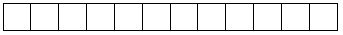 Көрсеткіштің атауыНаименование показателяЖол кодыКод строкиБарлығыВсегоСақтанушы елдің атауыНаименование страны страхователяСақтанушы елдің атауыНаименование страны страхователяСақтанушы елдің атауыНаименование страны страхователяСақтанушы елдің атауыНаименование страны страхователяСақтанушы елдің атауыНаименование страны страхователяСақтанушы елдің атауыНаименование страны страхователяСақтанушы елдің атауыНаименование страны страхователяСақтанушы елдің атауыНаименование страны страхователяСақтанушы елдің атауыНаименование страны страхователяКөрсеткіштің атауыНаименование показателяЖол кодыКод строкиБарлығыВсегоАБ123456789101.1-бөлік. Есепті кезеңнің операцияларыЧасть 1.1. Операции за отчетный период1.1-бөлік. Есепті кезеңнің операцияларыЧасть 1.1. Операции за отчетный период1.1-бөлік. Есепті кезеңнің операцияларыЧасть 1.1. Операции за отчетный период1.1-бөлік. Есепті кезеңнің операцияларыЧасть 1.1. Операции за отчетный период1.1-бөлік. Есепті кезеңнің операцияларыЧасть 1.1. Операции за отчетный период1.1-бөлік. Есепті кезеңнің операцияларыЧасть 1.1. Операции за отчетный период1.1-бөлік. Есепті кезеңнің операцияларыЧасть 1.1. Операции за отчетный период1.1-бөлік. Есепті кезеңнің операцияларыЧасть 1.1. Операции за отчетный период1.1-бөлік. Есепті кезеңнің операцияларыЧасть 1.1. Операции за отчетный период1.1-бөлік. Есепті кезеңнің операцияларыЧасть 1.1. Операции за отчетный период1.1-бөлік. Есепті кезеңнің операцияларыЧасть 1.1. Операции за отчетный период1.1-бөлік. Есепті кезеңнің операцияларыЧасть 1.1. Операции за отчетный периодБейрезиденттермен сақтандыру шарттары бойынша қабылданған сақтандыру сыйлықақыларыПринятые страховые премии по договорам страхования с нерезидентами21100Бейрезиденттермен сақтандыру шарттары бойынша сақтандыру төлемдерін жүзеге асыру шығыстарыРасходы по осуществлению страховых выплат по договорам страхования с нерезидентами21200оның ішінде ірі сақтандыру төлемдеріиз них крупные страховые выплаты21210Полистерді ұстаушыларға компанияның пайдасына қатыса отырып есептелген бонустарБонусы, начисленные держателям полисов с участием в прибыли компании21305Сақтандыру ұйымының инвестициялық кірісіне қатысу шарты бойынша қалыптастырылатын ішкі резервтік қорВнутренний резервный фонд, формируемый по договорам участия в инвестиционном доходе страховой организации213061.2-бөлік. Бейрезиденттермен сақтандыру шарттары бойынша резервтер бойынша қалдықтар (позициялар) (қайта сақтандырушының үлесін қоспағанда)Часть 1.2. Остатки (позиции) по резервам по договорам страхования с нерезидентами (за исключением доли перестраховщика)1.2-бөлік. Бейрезиденттермен сақтандыру шарттары бойынша резервтер бойынша қалдықтар (позициялар) (қайта сақтандырушының үлесін қоспағанда)Часть 1.2. Остатки (позиции) по резервам по договорам страхования с нерезидентами (за исключением доли перестраховщика)1.2-бөлік. Бейрезиденттермен сақтандыру шарттары бойынша резервтер бойынша қалдықтар (позициялар) (қайта сақтандырушының үлесін қоспағанда)Часть 1.2. Остатки (позиции) по резервам по договорам страхования с нерезидентами (за исключением доли перестраховщика)1.2-бөлік. Бейрезиденттермен сақтандыру шарттары бойынша резервтер бойынша қалдықтар (позициялар) (қайта сақтандырушының үлесін қоспағанда)Часть 1.2. Остатки (позиции) по резервам по договорам страхования с нерезидентами (за исключением доли перестраховщика)1.2-бөлік. Бейрезиденттермен сақтандыру шарттары бойынша резервтер бойынша қалдықтар (позициялар) (қайта сақтандырушының үлесін қоспағанда)Часть 1.2. Остатки (позиции) по резервам по договорам страхования с нерезидентами (за исключением доли перестраховщика)1.2-бөлік. Бейрезиденттермен сақтандыру шарттары бойынша резервтер бойынша қалдықтар (позициялар) (қайта сақтандырушының үлесін қоспағанда)Часть 1.2. Остатки (позиции) по резервам по договорам страхования с нерезидентами (за исключением доли перестраховщика)1.2-бөлік. Бейрезиденттермен сақтандыру шарттары бойынша резервтер бойынша қалдықтар (позициялар) (қайта сақтандырушының үлесін қоспағанда)Часть 1.2. Остатки (позиции) по резервам по договорам страхования с нерезидентами (за исключением доли перестраховщика)1.2-бөлік. Бейрезиденттермен сақтандыру шарттары бойынша резервтер бойынша қалдықтар (позициялар) (қайта сақтандырушының үлесін қоспағанда)Часть 1.2. Остатки (позиции) по резервам по договорам страхования с нерезидентами (за исключением доли перестраховщика)1.2-бөлік. Бейрезиденттермен сақтандыру шарттары бойынша резервтер бойынша қалдықтар (позициялар) (қайта сақтандырушының үлесін қоспағанда)Часть 1.2. Остатки (позиции) по резервам по договорам страхования с нерезидентами (за исключением доли перестраховщика)1.2-бөлік. Бейрезиденттермен сақтандыру шарттары бойынша резервтер бойынша қалдықтар (позициялар) (қайта сақтандырушының үлесін қоспағанда)Часть 1.2. Остатки (позиции) по резервам по договорам страхования с нерезидентами (за исключением доли перестраховщика)1.2-бөлік. Бейрезиденттермен сақтандыру шарттары бойынша резервтер бойынша қалдықтар (позициялар) (қайта сақтандырушының үлесін қоспағанда)Часть 1.2. Остатки (позиции) по резервам по договорам страхования с нерезидентами (за исключением доли перестраховщика)1.2-бөлік. Бейрезиденттермен сақтандыру шарттары бойынша резервтер бойынша қалдықтар (позициялар) (қайта сақтандырушының үлесін қоспағанда)Часть 1.2. Остатки (позиции) по резервам по договорам страхования с нерезидентами (за исключением доли перестраховщика)Еңбегі сіңбеген сыйлықақы резервіРезерв незаработанной премии21500есепті кезеңнің басынана начало отчетного периода21520есепті кезеңнің соңынана конец отчетного периода21530Пайда болмаған шығындар резервіРезерв непроизошедших убытков21600есепті кезеңнің басынана начало отчетного периода21620есепті кезеңнің соңынана конец отчетного периода21630Шығындар резервіРезерв убытков21700есепті кезеңнің басынана начало отчетного периода21720есепті кезеңнің соңынана конец отчетного периода21730Көрсеткіштің атауыНаименование показателяЖол кодыКод строкиБарлығыВсегоҚайта сақтанушы елдің атауыНаименование страны перестрахователяҚайта сақтанушы елдің атауыНаименование страны перестрахователяҚайта сақтанушы елдің атауыНаименование страны перестрахователяҚайта сақтанушы елдің атауыНаименование страны перестрахователяҚайта сақтанушы елдің атауыНаименование страны перестрахователяҚайта сақтанушы елдің атауыНаименование страны перестрахователяҚайта сақтанушы елдің атауыНаименование страны перестрахователяҚайта сақтанушы елдің атауыНаименование страны перестрахователяҚайта сақтанушы елдің атауыНаименование страны перестрахователяКөрсеткіштің атауыНаименование показателяЖол кодыКод строкиБарлығыВсегоАБ123456789102.1-бөлік. Есепті кезеңнің операцияларыЧасть 2.1. Операции за отчетный период2.1-бөлік. Есепті кезеңнің операцияларыЧасть 2.1. Операции за отчетный период2.1-бөлік. Есепті кезеңнің операцияларыЧасть 2.1. Операции за отчетный период2.1-бөлік. Есепті кезеңнің операцияларыЧасть 2.1. Операции за отчетный период2.1-бөлік. Есепті кезеңнің операцияларыЧасть 2.1. Операции за отчетный период2.1-бөлік. Есепті кезеңнің операцияларыЧасть 2.1. Операции за отчетный период2.1-бөлік. Есепті кезеңнің операцияларыЧасть 2.1. Операции за отчетный период2.1-бөлік. Есепті кезеңнің операцияларыЧасть 2.1. Операции за отчетный период2.1-бөлік. Есепті кезеңнің операцияларыЧасть 2.1. Операции за отчетный период2.1-бөлік. Есепті кезеңнің операцияларыЧасть 2.1. Операции за отчетный период2.1-бөлік. Есепті кезеңнің операцияларыЧасть 2.1. Операции за отчетный период2.1-бөлік. Есепті кезеңнің операцияларыЧасть 2.1. Операции за отчетный периодБейрезиденттермен қайта сақтандыру шарттары бойынша алынған сақтандыру сыйлықақыларыПринятые страховые премии по договорам перестрахования с нерезидентами22100Бейрезиденттермен қайта сақтандыру шарттары бойынша сақтандыру төлемдерін жүзеге асыру шығыстарыРасходы по осуществлению страховых выплат по договорам перестрахования с нерезидентами22200оның ішінде ірі сақтандыру төлемдеріиз них крупные страховые выплаты22210Төленуге жататын комиссияларКомиссионные, подлежащие к выплате22400теңбе-тең қайта сақтандыру болған жағдайдав случае пропорционального перестрахования22440теңбе-тең емес қайта сақтандыру болған жағдайдав случае непропорционального перестрахования224502.2-бөлік. Бейрезиденттермен қайта сақтандыру шарттары бойынша резервтері бойынша қалдықтар (позициялар) (қайта сақтандырушының үлесін қоспағанда)Часть 2.2. Остатки (позиции) по резервам (доля перестраховщика по договорам перестрахования с нерезидентами)2.2-бөлік. Бейрезиденттермен қайта сақтандыру шарттары бойынша резервтері бойынша қалдықтар (позициялар) (қайта сақтандырушының үлесін қоспағанда)Часть 2.2. Остатки (позиции) по резервам (доля перестраховщика по договорам перестрахования с нерезидентами)2.2-бөлік. Бейрезиденттермен қайта сақтандыру шарттары бойынша резервтері бойынша қалдықтар (позициялар) (қайта сақтандырушының үлесін қоспағанда)Часть 2.2. Остатки (позиции) по резервам (доля перестраховщика по договорам перестрахования с нерезидентами)2.2-бөлік. Бейрезиденттермен қайта сақтандыру шарттары бойынша резервтері бойынша қалдықтар (позициялар) (қайта сақтандырушының үлесін қоспағанда)Часть 2.2. Остатки (позиции) по резервам (доля перестраховщика по договорам перестрахования с нерезидентами)2.2-бөлік. Бейрезиденттермен қайта сақтандыру шарттары бойынша резервтері бойынша қалдықтар (позициялар) (қайта сақтандырушының үлесін қоспағанда)Часть 2.2. Остатки (позиции) по резервам (доля перестраховщика по договорам перестрахования с нерезидентами)2.2-бөлік. Бейрезиденттермен қайта сақтандыру шарттары бойынша резервтері бойынша қалдықтар (позициялар) (қайта сақтандырушының үлесін қоспағанда)Часть 2.2. Остатки (позиции) по резервам (доля перестраховщика по договорам перестрахования с нерезидентами)2.2-бөлік. Бейрезиденттермен қайта сақтандыру шарттары бойынша резервтері бойынша қалдықтар (позициялар) (қайта сақтандырушының үлесін қоспағанда)Часть 2.2. Остатки (позиции) по резервам (доля перестраховщика по договорам перестрахования с нерезидентами)2.2-бөлік. Бейрезиденттермен қайта сақтандыру шарттары бойынша резервтері бойынша қалдықтар (позициялар) (қайта сақтандырушының үлесін қоспағанда)Часть 2.2. Остатки (позиции) по резервам (доля перестраховщика по договорам перестрахования с нерезидентами)2.2-бөлік. Бейрезиденттермен қайта сақтандыру шарттары бойынша резервтері бойынша қалдықтар (позициялар) (қайта сақтандырушының үлесін қоспағанда)Часть 2.2. Остатки (позиции) по резервам (доля перестраховщика по договорам перестрахования с нерезидентами)2.2-бөлік. Бейрезиденттермен қайта сақтандыру шарттары бойынша резервтері бойынша қалдықтар (позициялар) (қайта сақтандырушының үлесін қоспағанда)Часть 2.2. Остатки (позиции) по резервам (доля перестраховщика по договорам перестрахования с нерезидентами)2.2-бөлік. Бейрезиденттермен қайта сақтандыру шарттары бойынша резервтері бойынша қалдықтар (позициялар) (қайта сақтандырушының үлесін қоспағанда)Часть 2.2. Остатки (позиции) по резервам (доля перестраховщика по договорам перестрахования с нерезидентами)2.2-бөлік. Бейрезиденттермен қайта сақтандыру шарттары бойынша резервтері бойынша қалдықтар (позициялар) (қайта сақтандырушының үлесін қоспағанда)Часть 2.2. Остатки (позиции) по резервам (доля перестраховщика по договорам перестрахования с нерезидентами)Еңбегі сіңбеген сыйлықақы резервіРезерв незаработанной премии22500есепті кезеңнің басынана начало отчетного периода22520есепті кезеңнің соңынана конец отчетного периода22530Пайда болмаған шығындар резервіРезерв непроизошедших убытков22600есепті кезеңнің басынана начало отчетного периода22620есепті кезеңнің соңынана конец отчетного периода22630Шығындар резервіРезерв убытков22700есепті кезеңнің басынана начало отчетного периода22720есепті кезеңнің соңынана конец отчетного периода22730Көрсеткіштің атауыНаименование показателяЖол кодыКод строкиБарлығыВсегоҚайта сақтандырушы елдің атауыНаименование страны перестраховщикаҚайта сақтандырушы елдің атауыНаименование страны перестраховщикаҚайта сақтандырушы елдің атауыНаименование страны перестраховщикаҚайта сақтандырушы елдің атауыНаименование страны перестраховщикаҚайта сақтандырушы елдің атауыНаименование страны перестраховщикаҚайта сақтандырушы елдің атауыНаименование страны перестраховщикаҚайта сақтандырушы елдің атауыНаименование страны перестраховщикаҚайта сақтандырушы елдің атауыНаименование страны перестраховщикаҚайта сақтандырушы елдің атауыНаименование страны перестраховщикаКөрсеткіштің атауыНаименование показателяЖол кодыКод строкиБарлығыВсегоАБ123456789103.1-бөлік. Есепті кезеңнің операцияларыЧасть 3.1. Операции за отчетный период3.1-бөлік. Есепті кезеңнің операцияларыЧасть 3.1. Операции за отчетный период3.1-бөлік. Есепті кезеңнің операцияларыЧасть 3.1. Операции за отчетный период3.1-бөлік. Есепті кезеңнің операцияларыЧасть 3.1. Операции за отчетный период3.1-бөлік. Есепті кезеңнің операцияларыЧасть 3.1. Операции за отчетный период3.1-бөлік. Есепті кезеңнің операцияларыЧасть 3.1. Операции за отчетный период3.1-бөлік. Есепті кезеңнің операцияларыЧасть 3.1. Операции за отчетный период3.1-бөлік. Есепті кезеңнің операцияларыЧасть 3.1. Операции за отчетный период3.1-бөлік. Есепті кезеңнің операцияларыЧасть 3.1. Операции за отчетный период3.1-бөлік. Есепті кезеңнің операцияларыЧасть 3.1. Операции за отчетный период3.1-бөлік. Есепті кезеңнің операцияларыЧасть 3.1. Операции за отчетный период3.1-бөлік. Есепті кезеңнің операцияларыЧасть 3.1. Операции за отчетный периодБейрезидент қайта сақтандыру ұйымына, оның ішінде сақтандыру брокері арқылы берілген сақтандыру сыйлықақыларыСтраховые премии, переданные перестраховочной организации – нерезиденту, в том числе через страхового брокера23100Бейрезиденттермен қайта сақтандыру шарттары бойынша алынған өтемақыВозмещение, полученное по договорам перестрахования с нерезидентами23200Алынуға жататын комиссияларКомиссионные, подлежащие к получению23400теңбе-тең қайта сақтандыру болған жағдайдав случае пропорционального перестрахования23440теңбе-тең емес қайта сақтандыру болған жағдайдав случае непропорционального перестрахования23450Көрсеткіштің атауыНаименование показателяЖол кодыКод строкиБарлығыВсегоБрокер (агент) елдің атауыНаименование страны брокера (агента)Брокер (агент) елдің атауыНаименование страны брокера (агента)Брокер (агент) елдің атауыНаименование страны брокера (агента)Брокер (агент) елдің атауыНаименование страны брокера (агента)Брокер (агент) елдің атауыНаименование страны брокера (агента)Брокер (агент) елдің атауыНаименование страны брокера (агента)Брокер (агент) елдің атауыНаименование страны брокера (агента)Брокер (агент) елдің атауыНаименование страны брокера (агента)Брокер (агент) елдің атауыНаименование страны брокера (агента)Көрсеткіштің атауыНаименование показателяЖол кодыКод строкиБарлығыВсегоАБ123456789104.1-бөлік. Есепті кезеңнің операцияларыЧасть 4.1. Операции за отчетный период4.1-бөлік. Есепті кезеңнің операцияларыЧасть 4.1. Операции за отчетный период4.1-бөлік. Есепті кезеңнің операцияларыЧасть 4.1. Операции за отчетный период4.1-бөлік. Есепті кезеңнің операцияларыЧасть 4.1. Операции за отчетный период4.1-бөлік. Есепті кезеңнің операцияларыЧасть 4.1. Операции за отчетный период4.1-бөлік. Есепті кезеңнің операцияларыЧасть 4.1. Операции за отчетный период4.1-бөлік. Есепті кезеңнің операцияларыЧасть 4.1. Операции за отчетный период4.1-бөлік. Есепті кезеңнің операцияларыЧасть 4.1. Операции за отчетный период4.1-бөлік. Есепті кезеңнің операцияларыЧасть 4.1. Операции за отчетный период4.1-бөлік. Есепті кезеңнің операцияларыЧасть 4.1. Операции за отчетный период4.1-бөлік. Есепті кезеңнің операцияларыЧасть 4.1. Операции за отчетный период4.1-бөлік. Есепті кезеңнің операцияларыЧасть 4.1. Операции за отчетный периодБейрезидент сақтандыру брокеріне немесе бейрезидент сақтандыру агентіне төленген комиссияКомиссия, выплаченная страховому брокеру-нерезиденту или страховому агенту-нерезиденту24400АтауыНаименование___________________________________________________________________________________Телефоны (респонденттің)Телефон (респондента)____________________________стационарлықстационарныйМекенжайы (респонденттің)Адрес (респондента) ______________________________________________________________________________________________________________________________ұялымобильныйАлғашқы статистикалық деректерді таратуға келісемізСогласны на распространение первичных статистических данныхАлғашқы статистикалық деректерді таратуға келісемізСогласны на распространение первичных статистических данныхАлғашқы статистикалық деректерді таратуға келісемізСогласны на распространение первичных статистических данныхАлғашқы статистикалық деректерді таратуға келіспеймізНе согласны на распространение первичных статистических данныхАлғашқы статистикалық деректерді таратуға келіспеймізНе согласны на распространение первичных статистических данныхАлғашқы статистикалық деректерді таратуға келіспеймізНе согласны на распространение первичных статистических данныхЭлектрондық почта мекенжайы (респонденттің)Адрес электронной почты (респондента) _____________________________________________________ОрындаушыИсполнитель _____________________________________________________________________тегі, аты және әкесінің аты (бар болған жағдайда)фамилия, имя и отчество (при его наличии)Бас бухгалтер немесе есепке қол қоюға уәкілетті адамГлавный бухгалтер или лицо, уполномоченное на подписание отчета_____________________________________________________________________тегі, аты және әкесінің аты (бар болған жағдайда)фамилия, имя и отчество (при его наличии)Басшы немесе есепке қол қоюға уәкілетті адамРуководитель или лицо, уполномоченное на подписание отчета _____________________________________________________________________тегі, аты және әкесінің аты (бар болған жағдайда)фамилия, имя и отчество (при его наличии)Электрондық почта мекенжайы (респонденттің)Адрес электронной почты (респондента) _____________________________________________________ОрындаушыИсполнитель _____________________________________________________________________тегі, аты және әкесінің аты (бар болған жағдайда)фамилия, имя и отчество (при его наличии)Бас бухгалтер немесе есепке қол қоюға уәкілетті адамГлавный бухгалтер или лицо, уполномоченное на подписание отчета_____________________________________________________________________тегі, аты және әкесінің аты (бар болған жағдайда)фамилия, имя и отчество (при его наличии)Басшы немесе есепке қол қоюға уәкілетті адамРуководитель или лицо, уполномоченное на подписание отчета _____________________________________________________________________тегі, аты және әкесінің аты (бар болған жағдайда)фамилия, имя и отчество (при его наличии)Электрондық почта мекенжайы (респонденттің)Адрес электронной почты (респондента) _____________________________________________________ОрындаушыИсполнитель _____________________________________________________________________тегі, аты және әкесінің аты (бар болған жағдайда)фамилия, имя и отчество (при его наличии)Бас бухгалтер немесе есепке қол қоюға уәкілетті адамГлавный бухгалтер или лицо, уполномоченное на подписание отчета_____________________________________________________________________тегі, аты және әкесінің аты (бар болған жағдайда)фамилия, имя и отчество (при его наличии)Басшы немесе есепке қол қоюға уәкілетті адамРуководитель или лицо, уполномоченное на подписание отчета _____________________________________________________________________тегі, аты және әкесінің аты (бар болған жағдайда)фамилия, имя и отчество (при его наличии)Электрондық почта мекенжайы (респонденттің)Адрес электронной почты (респондента) _____________________________________________________ОрындаушыИсполнитель _____________________________________________________________________тегі, аты және әкесінің аты (бар болған жағдайда)фамилия, имя и отчество (при его наличии)Бас бухгалтер немесе есепке қол қоюға уәкілетті адамГлавный бухгалтер или лицо, уполномоченное на подписание отчета_____________________________________________________________________тегі, аты және әкесінің аты (бар болған жағдайда)фамилия, имя и отчество (при его наличии)Басшы немесе есепке қол қоюға уәкілетті адамРуководитель или лицо, уполномоченное на подписание отчета _____________________________________________________________________тегі, аты және әкесінің аты (бар болған жағдайда)фамилия, имя и отчество (при его наличии)Электрондық почта мекенжайы (респонденттің)Адрес электронной почты (респондента) _____________________________________________________ОрындаушыИсполнитель _____________________________________________________________________тегі, аты және әкесінің аты (бар болған жағдайда)фамилия, имя и отчество (при его наличии)Бас бухгалтер немесе есепке қол қоюға уәкілетті адамГлавный бухгалтер или лицо, уполномоченное на подписание отчета_____________________________________________________________________тегі, аты және әкесінің аты (бар болған жағдайда)фамилия, имя и отчество (при его наличии)Басшы немесе есепке қол қоюға уәкілетті адамРуководитель или лицо, уполномоченное на подписание отчета _____________________________________________________________________тегі, аты және әкесінің аты (бар болған жағдайда)фамилия, имя и отчество (при его наличии)Электрондық почта мекенжайы (респонденттің)Адрес электронной почты (респондента) _____________________________________________________ОрындаушыИсполнитель _____________________________________________________________________тегі, аты және әкесінің аты (бар болған жағдайда)фамилия, имя и отчество (при его наличии)Бас бухгалтер немесе есепке қол қоюға уәкілетті адамГлавный бухгалтер или лицо, уполномоченное на подписание отчета_____________________________________________________________________тегі, аты және әкесінің аты (бар болған жағдайда)фамилия, имя и отчество (при его наличии)Басшы немесе есепке қол қоюға уәкілетті адамРуководитель или лицо, уполномоченное на подписание отчета _____________________________________________________________________тегі, аты және әкесінің аты (бар болған жағдайда)фамилия, имя и отчество (при его наличии)Электрондық почта мекенжайы (респонденттің)Адрес электронной почты (респондента) _____________________________________________________ОрындаушыИсполнитель _____________________________________________________________________тегі, аты және әкесінің аты (бар болған жағдайда)фамилия, имя и отчество (при его наличии)Бас бухгалтер немесе есепке қол қоюға уәкілетті адамГлавный бухгалтер или лицо, уполномоченное на подписание отчета_____________________________________________________________________тегі, аты және әкесінің аты (бар болған жағдайда)фамилия, имя и отчество (при его наличии)Басшы немесе есепке қол қоюға уәкілетті адамРуководитель или лицо, уполномоченное на подписание отчета _____________________________________________________________________тегі, аты және әкесінің аты (бар болған жағдайда)фамилия, имя и отчество (при его наличии)Электрондық почта мекенжайы (респонденттің)Адрес электронной почты (респондента) _____________________________________________________ОрындаушыИсполнитель _____________________________________________________________________тегі, аты және әкесінің аты (бар болған жағдайда)фамилия, имя и отчество (при его наличии)Бас бухгалтер немесе есепке қол қоюға уәкілетті адамГлавный бухгалтер или лицо, уполномоченное на подписание отчета_____________________________________________________________________тегі, аты және әкесінің аты (бар болған жағдайда)фамилия, имя и отчество (при его наличии)Басшы немесе есепке қол қоюға уәкілетті адамРуководитель или лицо, уполномоченное на подписание отчета _____________________________________________________________________тегі, аты және әкесінің аты (бар болған жағдайда)фамилия, имя и отчество (при его наличии)________________________қолы, телефоны (орындаушының)подпись, телефон (исполнителя) __________________________қолыподпись___________________________қолыподпись________________________қолы, телефоны (орындаушының)подпись, телефон (исполнителя) __________________________қолыподпись___________________________қолыподпись